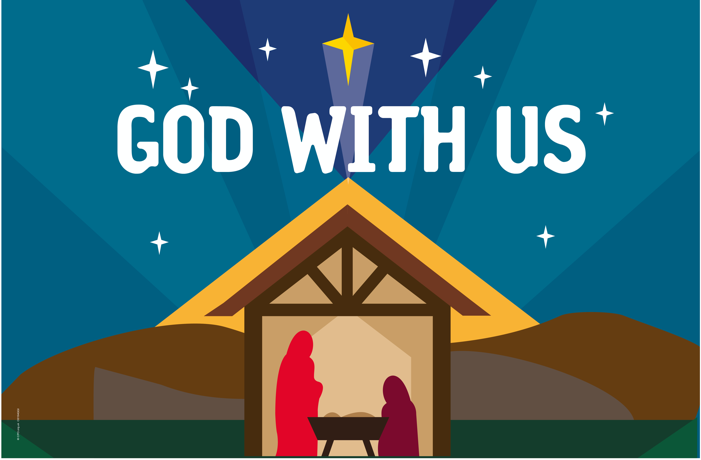 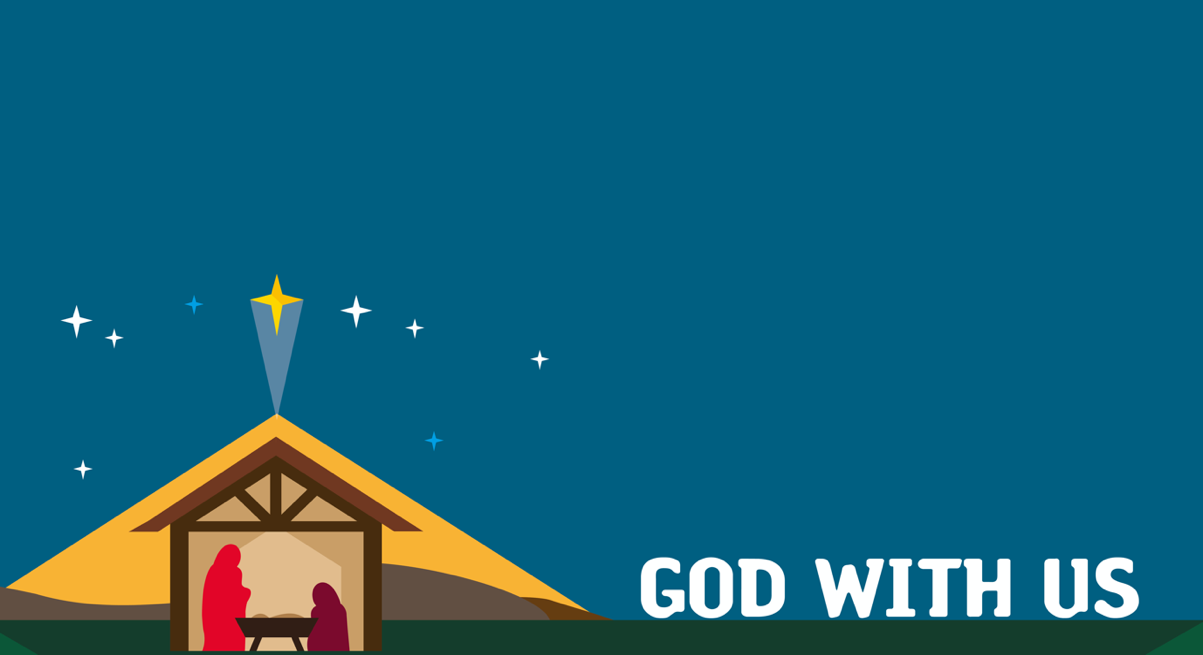 SHREWSBURY BAPTIST CHURCHCROWMOORCOMMUNITY BRUNCH10.30am, 10 DecemberCOMMUNITY CAROL SERVICE7.00pm Friday 15 DecemberAll welcome